facebookHome       Profile       Friends       Inbox (1)Home       Profile       Friends       Inbox (1)Home       Profile       Friends       Inbox (1)Home       Profile       Friends       Inbox (1)Home       Profile       Friends       Inbox (1)SettingsLog outLog outLog out                5 minutes agoWallWallInfoPhotos+What’s on your mind?What’s on your mind?What’s on your mind?What’s on your mind?What’s on your mind?What’s on your mind?What’s on your mind?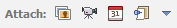 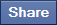 George WashingtonGeorge Washington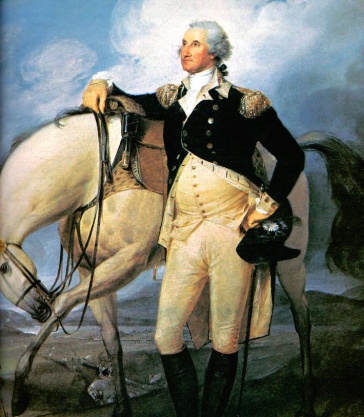 Information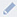 InformationRelationship Status: Married to MarthaRelationship Status: Married to MarthaCurrent City: Mount Vernon, VirginiaCurrent City: Mount Vernon, VirginiaBirthday: February 22, 1732Birthday: February 22, 1732FriendsFriends